Western Cape Provincial ParliamentSTANDING COMMITTEE ON EDUCATION 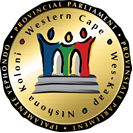 Chairperson: LJ Botha 					              Procedural Officer:  Wasiema Hassen-Moosa 	 							Tel: 021 487-1630	Fax: 021 487-1685								Email: Wasiema.hassenmoosa@wcpp.gov.zaSenior Procedural Officer: Ben Daza		 						Tel: 021 487-1679	Fax: 021 487-1685								Email: bdaza@wcpp.gov.za(Ref no: 11/4/1/2/10)Distributed on 15 September 2019NOTICE OF A MEETINGPlease note that a meeting and public hearing of the above-mentioned standing committee will take place as indicated below: Date:	Tuesday, 15 October 2019 Time: 	08:00 – 13:00 Venue: 	Chamber, 6th Floor, 7 Wale Street, Provincial Legislature Building, Cape TownAGENDADeliberation on the Annual Report of the Western Cape Education Department (WCED) for the 2018/2019 financial year. Resolutions/ ActionsAbove agenda items may be rearranged by the Committee at short noticeShould you be unable to attend kindly forward apologies to the Procedural Officer as well as arrange for an alternate and indicate the name of the alternate at your earliest convenience.